         	ПРОЕКТ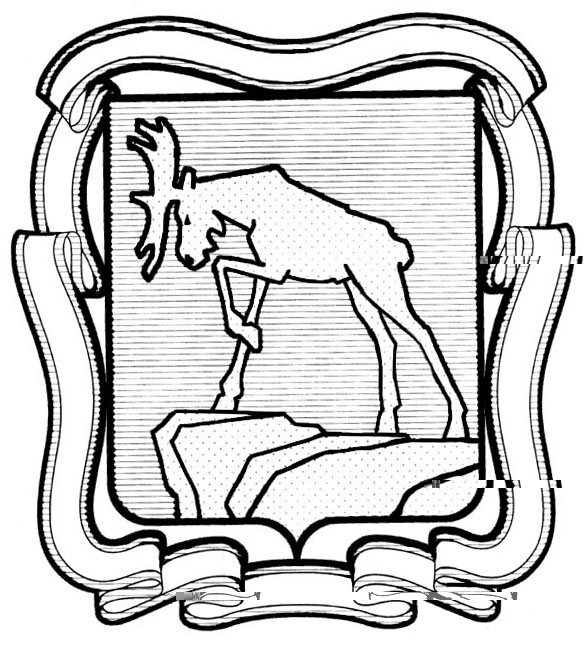                        СОБРАНИЕ ДЕПУТАТОВ МИАССКОГО ГОРОДСКОГО ОКРУГА                                                       ЧЕЛЯБИНСКАЯ ОБЛАСТЬ                         _______ СЕССИЯ СОБРАНИЯ ДЕПУТАТОВ МИАССКОГО                                    ГОРОДСКОГО ОКРУГА ПЯТОГО СОЗЫВАРЕШЕНИЕ №  ______                                                                                                                      от _________ 2019 годаРассмотрев предложение Главы Миасского городского округа Г.М. Тонких о внесении изменений в Решение Собрания депутатов Миасского городского округа от 25.11.2011г. №1 «Об утверждении Правил землепользования и застройки Миасского городского округа» в части изменения видов и границ территориальных зон в отношении территории ЖСК «ТЗИД «Лесное»», расположенной в Северной части г. Миасса, в районе бывшего питомника, учитывая рекомендации постоянной Комиссии по вопросам городского хозяйства, заключение Комиссии по подготовке проектов Правил землепользования и застройки Миасского городского округа, результаты публичных слушаний по настоящему проекту решения Собрания депутатов, в соответствии с  Градостроительным кодексом Российской Федерации, руководствуясь Федеральным законом от 06.10.2003г. №131-ФЗ «Об общих принципах организации местного самоуправления в Российской Федерации» и Уставом  Миасского городского округа, Собрание депутатов Миасского городского округаРЕШАЕТ:1. Внести изменения в Правила землепользования и застройки Миасского городского округа в части изменения видов и границ территориальных зон в отношении территории ЖСК «ТЗИД «Лесное»», расположенной в Северной части г. Миасса, в районе бывшего питомника, согласно приложениям 1 - 3.2. Настоящее Решение опубликовать в установленном порядке.3. Контроль исполнения настоящего Решения возложить на постоянную комиссию по вопросам городского хозяйства.Председатель Собрания депутатов 				                        Е.А. СтеповикГлава Миасского городского округа						 Г.М. ТонкихПриложение 1к Решению Собрания депутатовМиасского городского округаот _____________№ _________Описание изменений в Карту градостроительного зонирования территории г. Миасс  и Схему границ зон с особыми условиями использования территории г. Миасс                          Правил землепользования и застройки Миасского городского округа в отношении территории ЖСК «ТЗИД «Лесное»», расположенной в Северной  части  г. Миасса                              в районе бывшего питомникаПравилами землепользования и застройки Миасского городского округа определены следующие виды территориальных зон: А2.1 «Защитные, санитарно-защитные»; А3.1 «Городские леса»;                   А3.2 «Зеленые насаждения общего пользования»; В1 «Усадебная и коттеджная застройка»; К2 «Внешнего автомобильного транспорта (с придорожной полосой)»; К3 «Магистрали городского и районного значения, основные улицы в  застройке»; К9 «Магистральные коллекторы водоотведения с охранной зоной».Приложение 2                     к Решению Собрания депутатовМиасского городского округаот _____________№ _________Карта градостроительного зонирования территории г. Миасс Правил землепользования и застройки Миасского городского округа (фрагмент) с учётом изменений видов и границ территориальных зон в отношении территории ЖСК «ТЗИД «Лесное»», расположенной в Северной  части  г. Миасса в районе бывшего питомника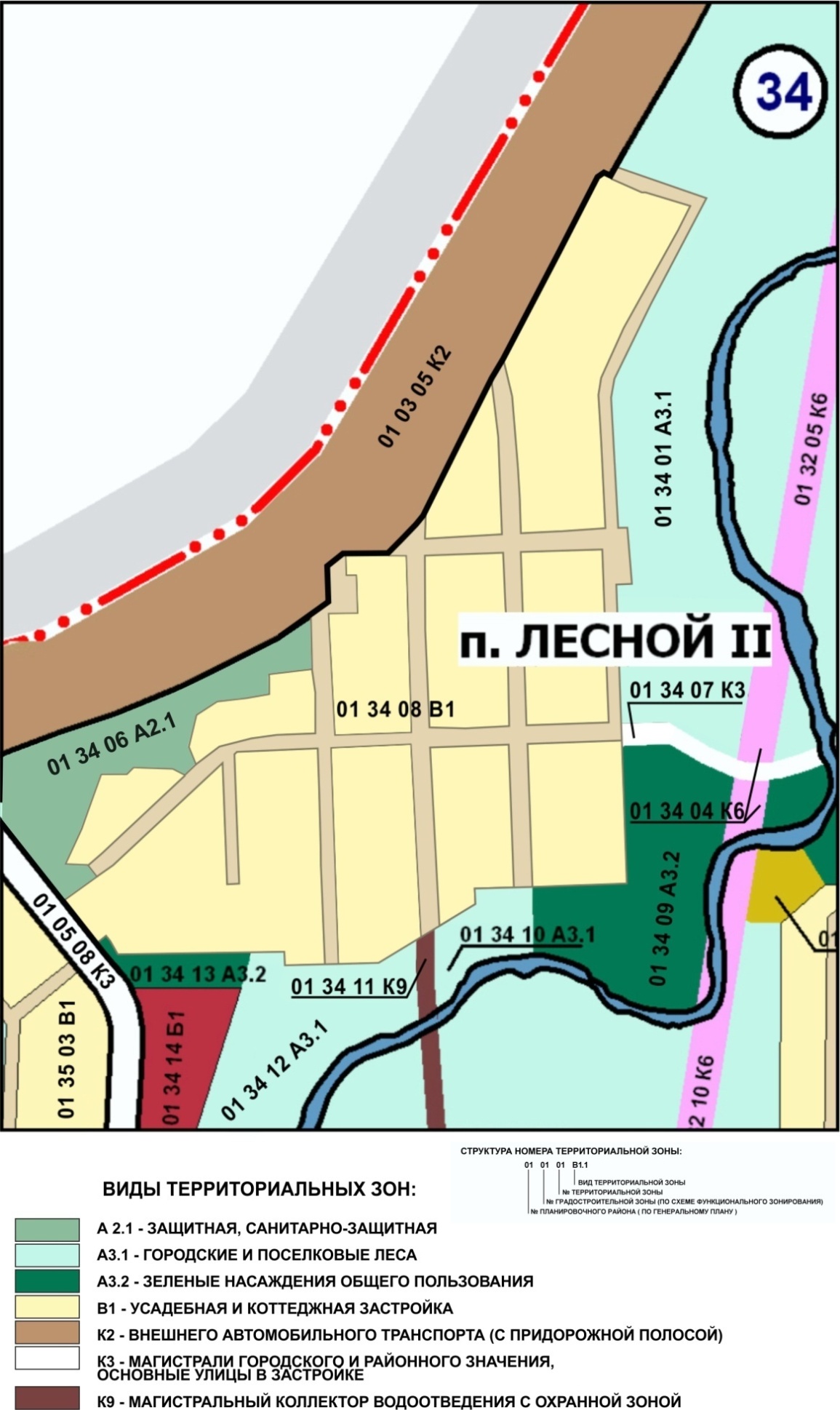 Приложение 3                     к Решению Собрания депутатовМиасского городского округаот _____________№ _________Схема границ зон с особыми условиями использования территории г. Миасс Правил землепользования и застройки Миасского городского округа (фрагмент) с учётом изменений видов и границ территориальных зон в отношении территории ЖСК «ТЗИД «Лесное»», расположенной в Северной  части  г. Миасса в районе бывшего питомника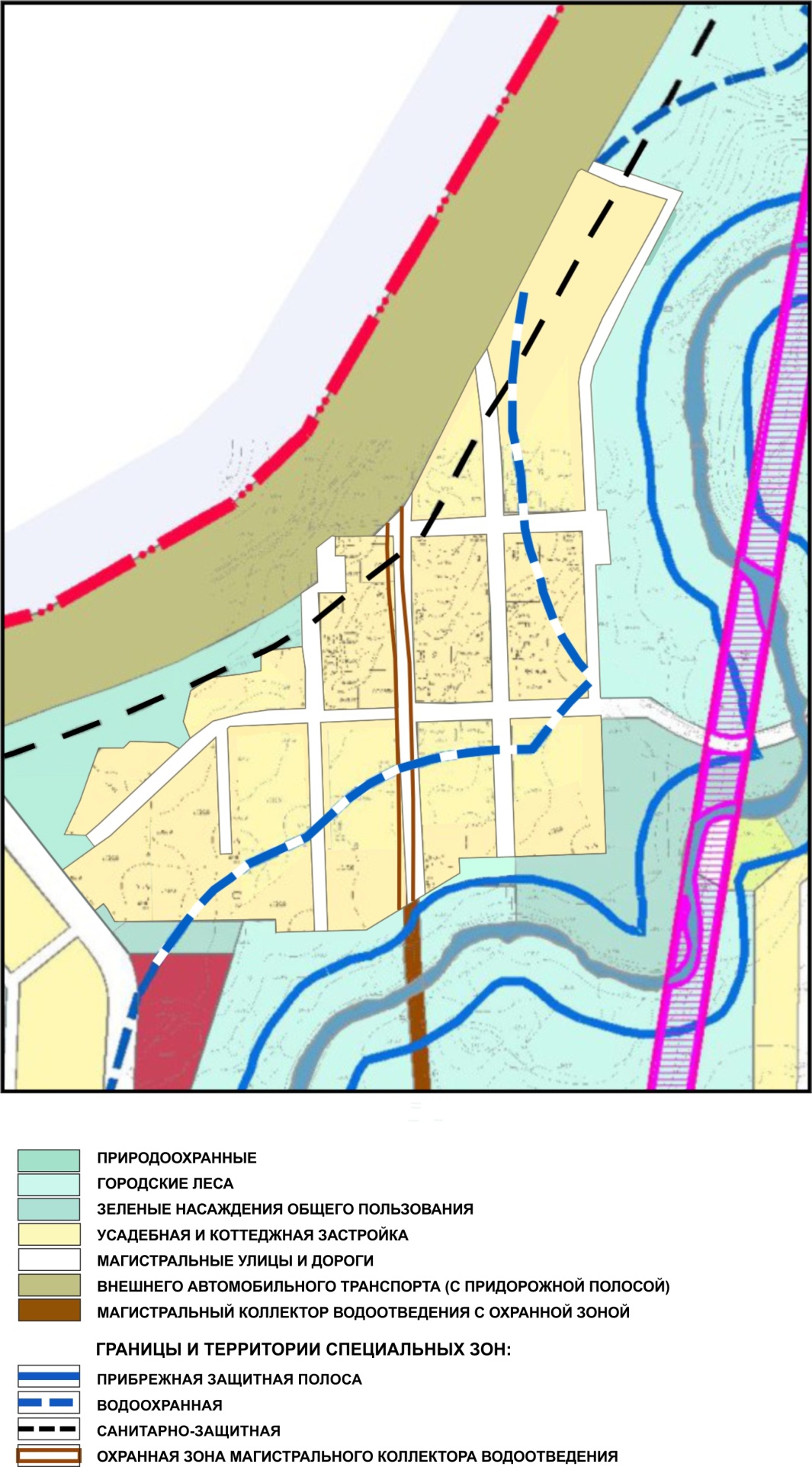 О внесении изменений в Решение Собрания депутатов Миасского городского округа от 25.11.2011г. №1 «Об утверждении Правил землепользования и застройки Миасского городского округа» в части изменения видов и границ территориальных зон в отношении территории ЖСК «ТЗИД «Лесное»», расположенной в Северной части г. Миасса, в районе бывшего питомникаГраница внесения измененийГрадостроительный индекс  территориальной зоны до измененийХарактер вносимых измененийГрадостроительный индекс территориальной зоны после измененийТерритория             ЖСК «ТЗИД «Лесное»» в Северной части г. Миасса в районе бывшего питомника34 01 А3.1изменение границ территориальной зоны34 01 А3.1Территория             ЖСК «ТЗИД «Лесное»» в Северной части г. Миасса в районе бывшего питомника34 08 В1изменение границ территориальной зоны34 08 В1Территория             ЖСК «ТЗИД «Лесное»» в Северной части г. Миасса в районе бывшего питомника34 06 А2.1изменение границ территориальной зоны34 06 А2.1Территория             ЖСК «ТЗИД «Лесное»» в Северной части г. Миасса в районе бывшего питомника34 07 К3изменение границ территориальной зоны34 07 К3Территория             ЖСК «ТЗИД «Лесное»» в Северной части г. Миасса в районе бывшего питомника34 05 В1исключение территориальной зоны-Территория             ЖСК «ТЗИД «Лесное»» в Северной части г. Миасса в районе бывшего питомника34 09 А3.2изменение границ территориальной зоны34 09 А3.2Территория             ЖСК «ТЗИД «Лесное»» в Северной части г. Миасса в районе бывшего питомника34 10 А3.1изменение границ территориальной зоны34 10 А3.1Территория             ЖСК «ТЗИД «Лесное»» в Северной части г. Миасса в районе бывшего питомника34 11 К9изменение границ территориальной зоны34 11 К9Территория             ЖСК «ТЗИД «Лесное»» в Северной части г. Миасса в районе бывшего питомника34 12 А3.1изменение границ территориальной зоны34 12 А3.1Территория             ЖСК «ТЗИД «Лесное»» в Северной части г. Миасса в районе бывшего питомника34 13 А3.2изменение границ территориальной зоны34 13 А3.2Территория             ЖСК «ТЗИД «Лесное»» в Северной части г. Миасса в районе бывшего питомника03 05 К2изменение границ территориальной зоны03 05 К2